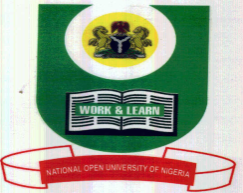 NATIONAL OPEN UNIVERSITY OF NIGERIA91, CADASTRAL ZONE, NNAMDI AZIKIWE EXPRESS WAY, JABI, ABUJAFACULTY OF MANAGEMENT SCIENCESOCTOBER/NOVEMBER EXAMINATION 2016COURSE CODE:  ENT 407                                                                    COURSE TITLE: ENTREPRENEURSHIP DEVELOPMENTCOURSE UNIT: 2TIME ALLWED: 2 HOURS Instructions: Attempt question number One (1) and any other two (2)Question one is compulsory and carries 30 marks and any other two (2) questions of your choice. The other questions carry 20 marks each.Present your answer legibly and logically using relevant examples. 1a. With the aid of diagram discuss the process involved on how to development a new product. 15marks b. List and explain the six phases entails before new product is lunched into the market. 15 marks 2a. Define strategic planning and elucidate on core areas of strategy. 10 marks   b. explain  test of good strategy;    i. Application related     ii Academic related 10 marks3a. Mention and explain five benefits of strategic planning. 10 marks 3b. Mention the various sources of information to entrepreneur. 10 marks  4a. List information required better development of an entrepreneur.10 marks 4b. Distinguish between Cooperative Thrift and Credit Society (CTCS) and Traditional Ajo or Esusu ? 10 marks 5. The business environment is composed of three factors – national trends, industry trends and local trends. Elucidate. 20 marks 